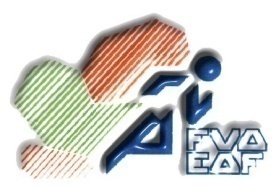 AREA DIRECCIÓN TÉCNICACIRCULAR Nº: 19/2016CONCENTRACIÓN SECTORES DE LANZAMIENTOS, VALLAS, VELOCIDAD Y COMBINADASLa Federación Vasca de Atletismo a propuesta del Director Técnico D. Víctor Clemente Aguinaga y previo a los informes presentados por los responsables de los sectores, Jose Antonio Garcia Feijoo, Jose Luis Garcia Gonzalez, Asier San Sebastian y Gorka Zuazo organizará la siguiente concentración con atletas del sector.CONFIRMACIONES: Desde el día de publicación de la circular hasta el día 09 de marzo, de no estar confirmados para esta fecha se procederá a llamar a otros atletas. Obligatoria confirmación al email: fvaeaf@euskalnet.net LUGAR: 	Gandía (Valencia) Lanzamientos	Alfaz del Pí (Alicante) Velocidad, vallas, combinadas, SaltosFECHAS:               Comienzo: 28 de marzo Lunes            	Final: 02 de abril SábadoDESPLAZAMIENTO:	El desplazamiento se realizará en autobús ESTANCIA:  	HOTEL CIBELES PLAYA	HOTEL ALBIR GARDENCONDICIONES DE ASISTENCIA PARA LOS ATLETASNo acudir lesionado o con alguna otra limitación que impida cumplir con los entrenamientos planteados.Respetar la dinámica de trabajo planteada.ASISTENTES: Responsable de la Concentración: Jose Antonio Garcia Feijoo, Jose Luis Garcia Gonzalez,  Asier San Sebastian y Gorka ZuazoEntrenadores  ayudantes:  Odei López LarrauriAtletas invitados:SECTOR VELOCIDADSECTOR LANZAMIENTOSSECTOR VALLASSECTOR SALTOS                               Atletas seleccionados que no pueden acudir a la concentración:Plan de viaje: 28 de marzo lunes 07:00 Donostia  (Anoeta PC)07:30 Eibar Peaje07:45 Durango Peaje08:15 Basauri (Pista de atletismo)08: 45 AltubeGandía  -  AlicanteLa Dirección TécnicaZUZENDARITZA TEKNIKOAREN ARLOAZIRKULAR ZENB.: 19/2016Abiadura, jaurtiketa  jauzi eta proba konbinatuaren konzentrazioaEuskadiko Atletismo Federazioak, Victor Clemente Aguinaga Zuzendari Teknikariaren proposamenari jarraiki eta Jose Antonio Garcia Feijoo, Jose Luis Garcia Gonzalez, Asier San Sebastian y Gorka Zuazo sektoreko arduradunak aurkeztu txostenen aldez aurretik antolatuko du ondorengo kontzentrazioa sektoreko atletekin:EGIAZTAPENAK: Zirkularra argitaratzen den egunetik martxoaren 09ra arte, data horretarako egiaztatu ez badira beste atleta batzuei deituko zaie. Egiaztatzea derrigorrezkoa da email: fvaeaf@euskalnet.net TOKIA:  	Gandia (Valencia) 	Alfaz del Pí (Alicante) DATAK:	Hasiera: martxoak 28, astelehena            	Amaiera: apirilak 02, larunbataLEKUALDATZEA:	 Autobusez egingo da bidaia EGONALDIA:  		HOTEL CIBELES PLAYA 		HOTEL ALBIR GARDENATLETEN PARTAIDETZARAKO BALDINTZAKLesionatuta edota dagozkion entrenamenduak betetzea eragotziko duen bestelako arazoagatik mugatuta ez bertaratzea.Planteatu lanaren dinamika errespetatzea.BERTARATUAK:            Kontzentrazioaren arduraduna: Jose Antonio Garcia Feijoo, Jose Luis Garcia Gonzalez, Asier San Sebastian y Gorka ZuazoEntrenatzaile laguntzailea:  Odei López LarrauriAtleta gonbidatuak: ABIADURAREN SEKTOREA JAURTIKETA SEKTOREAHESI SEKTOREASALTO SEKTOREAKonzentraziora joan ez daitekeen atletakBidaiaren plana:martxoak 28, astelehena07:00 Donostia  (Anoeta PC)07:30 Eibar Peajea07:45 Durango Peajea08:15 Basauri (Atletismo pista)08: 45 AltubeGandía  -  AlicanteZuzendaritza TeknikoaNombreClubABREU GUZMAN, GENREAL SOCIEDAD S.A.D.ARGANDOÑA SARRIEGI, AINHOATXINDOKI ATLETISMO TALDEAAZKARATE ARGOTE, IRAITZC.A. LA BLANCACALVO MENDIOLA, SANDRABERANGO ATLETISMO TALDEAETXEGARAI LARRUQUET, JUNKALSUPER AMARA BATFURUNDARENA SARRIEGI, ALAZNEATLETICO SAN SEBASTIANGARRANTXO MENDEZ, MARIANTXINGUDI ATLETISMO TALDEAGIL FERNANDEZ, IMANOLREAL SOCIEDAD S.A.D.IDOIAGA MINGUEZ, AINHOABIDEZABAL ATLETISMO TALDEAMARISCAL SALAVERRIA, JAVIERSUPER AMARA BATPEREZ SALAZAR, JAN KARLABERANGO ATLETISMO TALDEAROCANDIO PERAL, ADRIANATLETICO SAN SEBASTIANROCANDIO PERAL, IÑIGOREAL SOCIEDAD S.A.D.ROMANESCU, OCTAVIAN MIHAILTXINDOKI ATLETISMO TALDEAUSSIA BERTOLAZA, GERAXANEFUTBOL CLUB BARCELONAZORRILLA-LEQUERICA CAUNEDO, BORJAFUTBOL CLUB BARCELONANombreClubARMENDARIZ LASA, DORLETATXINDOKI ATLETISMO TALDEABICET JUAN, NORA AIDAVALENCIA CLUB ATLETISMOCASTAÑARES ADAN, GARAZISUPER AMARA BATDUBLANG JIMENEZ, AMAIAATLETICO SAN SEBASTIANGORRITXATEGI CONDE, LEIREBIDEZABAL ATLETISMO TALDEAJAINAGA LARREA, ODEICLUB DEPORTIVO EIBARMAIZ ETXANIZ, IKERREAL SOCIEDAD S.A.D.MARTINEZ GONZALEZ, LOIS MAIKELC. A. PLAYAS DE CASTELLONMORENO FERNANDEZ, ARANTZAFUTBOL CLUB BARCELONAOLAIZOLA ETXEBERRIA, AITORATLETICO SAN SEBASTIANRIVAS HERRERO, SERVANDOREAL SOCIEDAD S.A.D.TOBALINA ASPIREZ, CARLOSFUTBOL CLUB BARCELONANombreClubARES ROMO, IRANTZUFUTBOL CLUB BARCELONABUSTO IRURETAGOIENA, ENERITZLASARTE-ORIACID RECIO, PABLOREAL SOCIEDAD S.A.D.ERRANDONEA FERNANDEZ BARRENA, TERESASUPER AMARA BATMAIZA OTAOLAURRUTXI, IBANREAL SOCIEDAD S.A.D.MARTINEZ GUTIERREZ, MIKELREAL SOCIEDAD S.A.D.MUJIKA ZUBELDIA, MARIAATLETICO SAN SEBASTIANORDUÑA ENPARANTZA, NORAATLETICO SAN SEBASTIANPUENTE MATANZAS, ESKOLUNBEC. A. PLAYAS DE CASTELLONRODRIGUEZ GOITIA, IÑIGOREAL SOCIEDAD S.A.D.SEGUROLA LASA, AMAIAATLETICO SAN SEBASTIANARES ROMO, IRANTZUFUTBOL CLUB BARCELONANombreClubAXPE ETXABE, MAIALENATLETICO SAN SEBASTIANCAMPO BARRIOSUSO, FERNANDOCA FENT CAMI MISLATACAMPON IRASTORZA, MIKELSUPER AMARA BATCARRASCAL KORTA, ENEKOARRASATE ATLETICO TALDEACORTHAY MUÑOZ, ASIERPAMPLONA ATLETICODAPENA VEGA, ISTARREAL SOCIEDAD S.A.D.DE REGIL GIL, MIRENGALDAKAO ATLETISMO TALDEAERRANDONEA FERNANDEZ BARRENA, TERESASUPER AMARA BATGURRUTXAGA OLANO, XABIERATLETICO SAN SEBASTIANLARRAKOETXEA BETES, GARAZISIMPLY-SCORPIO 71OULAD IBAÑEZ, AITORATLETICO SAN SEBASTIANPEREZ JORGE, JONATHANREAL SOCIEDAD S.A.D.RUIZ DE AZUA LARRINAGA, MALENSUPER AMARA BATSANTAMARIA ITURRI, GONZALOSIMPLY-SCORPIO 71SPIRIDON , DAVID ROBERTCA FENT CAMI MISLATAAGIRRE KAMIO, NAROAATLETICO SAN SEBASTIANARRIETA HERNANDEZ, OLATZFUTBOL CLUB BARCELONACID RECIO, PABLOREAL SOCIEDAD S.A.D.LEIÑENA ALBILLOS, MALENATLETICO SAN SEBASTIANMITXELENA BALERDI, IRATIATLETICO SAN SEBASTIANURIBARREN GARAY, IÑIGOREAL SOCIEDAD S.A.D.IzenaKlubaABREU GUZMAN, GENREAL SOCIEDAD S.A.D.ARGANDOÑA SARRIEGI, AINHOATXINDOKI ATLETISMO TALDEAAZKARATE ARGOTE, IRAITZC.A. LA BLANCACALVO MENDIOLA, SANDRABERANGO ATLETISMO TALDEAETXEGARAI LARRUQUET, JUNKALSUPER AMARA BATFURUNDARENA SARRIEGI, ALAZNEATLETICO SAN SEBASTIANGARRANTXO MENDEZ, MARIANTXINGUDI ATLETISMO TALDEAGIL FERNANDEZ, IMANOLREAL SOCIEDAD S.A.D.IDOIAGA MINGUEZ, AINHOABIDEZABAL ATLETISMO TALDEAMARISCAL SALAVERRIA, JAVIERSUPER AMARA BATPEREZ SALAZAR, JAN KARLABERANGO ATLETISMO TALDEAROCANDIO PERAL, ADRIANATLETICO SAN SEBASTIANROCANDIO PERAL, IÑIGOREAL SOCIEDAD S.A.D.ROMANESCU, OCTAVIAN MIHAILTXINDOKI ATLETISMO TALDEAUSSIA BERTOLAZA, GERAXANEFUTBOL CLUB BARCELONAZORRILLA-LEQUERICA CAUNEDO, BORJAFUTBOL CLUB BARCELONAIzenaKlubaARMENDARIZ LASA, DORLETATXINDOKI ATLETISMO TALDEABICET JUAN, NORA AIDAVALENCIA CLUB ATLETISMOCASTAÑARES ADAN, GARAZISUPER AMARA BATDUBLANG JIMENEZ, AMAIAATLETICO SAN SEBASTIANGORRITXATEGI CONDE, LEIREBIDEZABAL ATLETISMO TALDEAJAINAGA LARREA, ODEICLUB DEPORTIVO EIBARMAIZ ETXANIZ, IKERREAL SOCIEDAD S.A.D.MARTINEZ GONZALEZ, LOIS MAIKELC. A. PLAYAS DE CASTELLONMORENO FERNANDEZ, ARANTZAFUTBOL CLUB BARCELONAOLAIZOLA ETXEBERRIA, AITORATLETICO SAN SEBASTIANRIVAS HERRERO, SERVANDOREAL SOCIEDAD S.A.D.TOBALINA ASPIREZ, CARLOSFUTBOL CLUB BARCELONAIzenaKlubaARES ROMO, IRANTZUFUTBOL CLUB BARCELONABUSTO IRURETAGOIENA, ENERITZLASARTE-ORIACID RECIO, PABLOREAL SOCIEDAD S.A.D.ERRANDONEA FERNANDEZ BARRENA, TERESASUPER AMARA BATMAIZA OTAOLAURRUTXI, IBANREAL SOCIEDAD S.A.D.MARTINEZ GUTIERREZ, MIKELREAL SOCIEDAD S.A.D.MUJIKA ZUBELDIA, MARIAATLETICO SAN SEBASTIANORDUÑA ENPARANTZA, NORAATLETICO SAN SEBASTIANPUENTE MATANZAS, ESKOLUNBEC. A. PLAYAS DE CASTELLONRODRIGUEZ GOITIA, IÑIGOREAL SOCIEDAD S.A.D.SEGUROLA LASA, AMAIAATLETICO SAN SEBASTIANARES ROMO, IRANTZUFUTBOL CLUB BARCELONAIzenaKlubaAGIRRE KAMIO, NAROAATLETICO SAN SEBASTIANARRIETA HERNANDEZ, OLATZFUTBOL CLUB BARCELONAAXPE ETXABE, MAIALENATLETICO SAN SEBASTIANCAMPO BARRIOSUSO, FERNANDOCA FENT CAMI MISLATACAMPON IRASTORZA, MIKELSUPER AMARA BATCARRASCAL KORTA, ENEKOARRASATE ATLETICO TALDEACID RECIO, PABLOREAL SOCIEDAD S.A.D.CORTHAY MUÑOZ, ASIERPAMPLONA ATLETICODAPENA VEGA, ISTARREAL SOCIEDAD S.A.D.DE REGIL GIL, MIRENGALDAKAO ATLETISMO TALDEAERRANDONEA FERNANDEZ BARRENA, TERESASUPER AMARA BATGURRUTXAGA OLANO, XABIERATLETICO SAN SEBASTIANLARRAKOETXEA BETES, GARAZISIMPLY-SCORPIO 71LEIÑENA ALBILLOS, MALENATLETICO SAN SEBASTIANMITXELENA BALERDI, IRATIATLETICO SAN SEBASTIANOULAD IBAÑEZ, AITORATLETICO SAN SEBASTIANPEREZ JORGE, JONATHANREAL SOCIEDAD S.A.D.RUIZ DE AZUA LARRINAGA, MALENSUPER AMARA BATSANTAMARIA ITURRI, GONZALOSIMPLY-SCORPIO 71SPIRIDON , DAVID ROBERTCA FENT CAMI MISLATAURIBARREN GARAY, IÑIGOREAL SOCIEDAD S.A.D.AGIRRE KAMIO, NAROAATLETICO SAN SEBASTIANARRIETA HERNANDEZ, OLATZFUTBOL CLUB BARCELONACID RECIO, PABLOREAL SOCIEDAD S.A.D.LEIÑENA ALBILLOS, MALENATLETICO SAN SEBASTIANMITXELENA BALERDI, IRATIATLETICO SAN SEBASTIANURIBARREN GARAY, IÑIGOREAL SOCIEDAD S.A.D.